Предмет: познание  мира, 3 класс.Тема урока: Явления природы.Задачи:Дать представление о характерных признаках явлений природы в разные времена года, расширить знания детей об изменениях в неживой природе; ввести понятие «природная катастрофа».Развитие представления учащихся о многообразии явлений природы в разные времена года. Способствовать развитию связной речи, оперативной памяти, произвольного внимания, логического мышления.Воспитывать   в детях эстетическое восприятие природы, культуру поведения при фронтальной и групповой работе, прививать навыки сотрудничества..Тип урока: Открытие нового знания.Методы обучения: словесный, наглядный, проблемный, частично-поисковый.Дополнительные структурные элементы урока: обмен информацией о временах года, признаках, явлениях природы и ее коллективный анализ; наблюдение;   выполнение практической работы; формулирование выводов.Формы организации познавательной деятельности:групповая;парная;индивидуальная.фронтальная работа;Оборудование: ИКТ презентация,  видеоролик «Явления природы»,  карточки с изображением времен года, явлений природы, смайлики, оценочные листы.Ход урока:(учащиеся произвольно рассаживаются в группы)                                                                   Слайд 1.   Орг.момент.                                                                                                                 Тренинг  «Ладошки» Самоопределение к учебной деятельности–  С какой целью вы приходите  на  урок?  
– Каким вы хотите, чтобы получился наш урок?  
– От чего это будут зависеть? - Вспомните правила работы в группе.   (приложение 1) Инструктаж работы с оценочными листами.Актуализация опорных знаний (2 мин)Загадка:        Слайд 2.                                                                                                                       Посмотри, мой милый друг,
Что находится вокруг?
Небо светло-голубое,
Солнце светит золотое, 
Ветер листьями играет,
Тучка в небе проплывает.
Поле, речка и трава,
Горы, воздух и листва,
Птицы, звери и леса,
Гром, туманы и роса.
Человек и время года –Это все вокруг …    природа.- Назовите объекты природы, о которых говорится в загадке.                                                        - На какие группы можно их разделить?       Слайд 3                                                                                   - Что отнесем к живой природе? – Что к неживой? – Чем отличается живая природа от неживой? 
– Но листва не дышит как человек, а мы ее отнесли к живой природе? 
– Какова связь между  живой и неживой природой?  Слайд 4                                                        Вывод: в природе все взаимосвязано и живая природа не может существовать без неживой.Самооценивание  ( за устный ответ).- Обратите внимание на выделенные слова:  гром, туманы и роса.     Слайд 5                                                                                                      - Кто знает, как это назвать одним словом?                                                                                  – Сформулируйте тему урока. (Явления природы)        Слайд 6                                                         Постановка учебной задачи. (1 мин)– Какую цель мы поставим перед собой на уроке?  – Сегодня,  мы  совершим путешествие по временам года и  поговорим о явлениях природы, характерных для каждого времени года.– Как вы понимаете значение слова “явление”? – Где можно узнать более  точное толкование слова? (в словаре) ”Открытие” нового знания  Толкование слова “явление”.                  Слайд 7                                                        “Всякое проявление чего-либо, что можно обнаружить, то есть увидеть. Физическое явление, явление природы”                                                                             Фронтальная работа. – Вспомните, какие явления природы вам известны.   Обменяйтесь информацией в паре, затем в группе. - Коллективно  составим  «Корзину идей». - Просмотр видеоролика «Явления природы»                                                                           Беседа: - Какие природные явления мы с вами сейчас наблюдали? – Каждое утро, собираясь в школу, все мы смотрим  в окно. Объясните – для чего?  –В природе постоянно происходят изменения: то дует ветер, то идет дождь, то выпадет снег, то появляется на небе радуга.                                                                                                            - Все эти изменения в природе называются  …. явлениями природы.   Слайд 8                                                         И мы, каждое утро, перед тем как выйти на улицу  должны учитывать все природные явления.                                                                                                                                                                   Работа с учебником. (с.34)   - Самостоятельно прочитайте текст (2 абзац – с. 35).                   В паре  задайте  друг другу вопросы по содержанию текста, используя «Ромашку Блума».  (взаимоопрос  групп по 1 вопросу) Работа в группах сменного состава.                                                                                                                                   - Многие природные явления связаны со сменой времен года или сезонов, поэтому они называются сезонными.        Слайд 9                                                        – Какие времена года (сезоны) вы знаете? (Осень, зима, весна, лето)– Сколько их? (4)-  Я  предлагаю взять жетон  любого цвета: желтый, голубой, зеленый, красный.. - Каждому сезону характерна своя палитра красок.– Какому времени года характерен желтый цвет? Голубой?  Зеленый ? Красный?- Образуйте  группы согласно выбранному вами цвету. (дети рассаживаются по группам)Создание постера (5 минут).  – Предлагаю задание: выявить не менее 5-ти сезонных изменений своего времени года, изобразить это на постере.                                                                   - Распределите роли в группе.      (приложение 2)                                                                                                          - Разработаем критерии, которыми будем руководствоваться при создании и защите постеров.  (краткость и доступность изложения материала, эстетичность и  красочность оформления постера)
 Выступление  групп .                                                                                                                        – Выберите на доске  иллюстрацию, которая  соответствует вашему времени года и карточки явлений  природы, характерные данному сезону.                                                                         - Находясь на улице, какие правила безопасности следует соблюдать в это время года?  Оценивание.                                                                                                                          Вывод: каждое время года по- своему прекрасно и  имеет свои особенности, то есть свои сезонные изменения.                                                                                                                               - Мы создали общую картину сезонных изменений в природе. Т                                                Физминутка  «Снежинки»                                                                                                                Понятие «Природная катастрофа»                                                                                                        - Окружающая нас природа – источник жизни. В ней постоянно протекают разнообразные природные процессы. Очень часто природный процесс превращается в стихийное природное явление.                                                                                                                                  – Приходилось ли вам слышать такое высказывание «природная катастрофа»?                                - Как это можно назвать  по-другому?                                                                                                    - О каких  природных катастрофах  вам приходилось слышать, а может быть даже и наблюдать?       (приложение 3)                                                                                                                                        - Какие стихийные природные явления  характерны для нашей страны?                                       - Каковы их последствия?                                                                                                                       - А когда гибнет природа, гибнут люди – это и есть природная катастрофа.                 Вывод: В наше современное время  учеными создаётся различное оборудование, при помощи которого можно предвидеть природное явление и предупредить  людей о надвигающейся опасности. Но если стихия  приходит неожиданно, то человеку очень трудно противостоять силе природы.                                                                                                   - Как следует себя вести при чрезвычайных ситуациях?                                                       Контроль – диагностика - тестирование.                                                                         Проверка, оценивание результатов тестирования.    Слайд 10                                                         - Обменяйтесь тестами в парах, проверьте  и оцените друг друга по следующим критериям:    Слайд 11                                                                                                                   - Внесите результаты этой работы в листы оценивания.                                                 Д\задание:    Слайд 12  (уровневое): 1 уровень- выполнить задания учебника                                       2 уровень -  составить кроссворд о явлениях природы или сочинить синквейн.         Рефлексия учебной деятельности на уроке                                                                                                        - Сделаем вывод. – О чем мы говорили на уроке? Что узнали нового?                        Изменения в природе: дождь, снег, град, ветер, метель, радуга, гром и молния, туман, иней, листопад – все это явления природы.                                                                                   – Достигли ли мы цели, которую  сами поставили в начале урока?- Чему вы еще учились на уроке? (работать в группе, оценивать свою работу на уроке)                    – Оцените своё настроение в конце урока, выбрав соответствующий смайлик? Сравните настроение, которое у вас было в начале урока и в конце. Изменилось оно у вас?                                - Продолжите фразу:   Слайд 14                                                                                                              « Мне было интересно….»                                                                                                                              «Теперь я знаю…»Оценивание: - По оценочным листам оцените свою  работу на уроке.                                                    - Выведите  итоговую оценку.                                                                                                                  (высказывание  своего  мнения по наблюдениям и выставление общей объективной оценки)  Слайд 15                                                        Приложение 1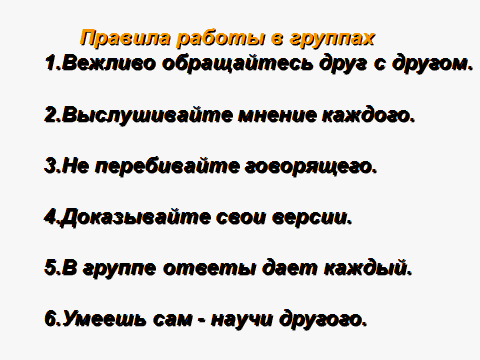 Приложение 2Обязанности членов группы.Организатор – отвечает за работу группы в целом,   организует  обсуждения, вовлекает всех в работу.Спикер – выступает перед классом с готовым решением группы.Помощник спикера – следит за выполнением правил в группе.Секретарь – оформляет решение группы.Тайм - спикер – следит за соблюдением регламента работы в группе.Приложение 3После небольшого наводнения мне удалось спасти записи о некоторых стихийных природных явлениях, но о каких точно – мне не ясно, многие места в тексте размыты. Я вам прочитаю, а вы попытайтесь определить его.1. Более 200 млн землян живут в опасной близости с этим стихийным явлением. Огромные бедствия принес он людям. Долгое время он может не проявлять себя, стоять покрытый со всех сторон ледниками и снегом. Но неожиданно земля начинает колебаться, так может повторяться несколько раз, причем слышится все время нарастающий гул. Потом все стихает. Через некоторое время слышится гулкий взрыв и над горой вверх на огромную высоту вылетает столб дыма и пепла, который покрывает все на большом расстоянии. Как правило, при близком его действии людям грозит несколько бед – лавовые потоки, пепел и газы.  (Извержение вулкана)2. Недаром ее называют «Белой смертью». Спокойный, безмолвный, снежный склон может внезапно превратиться в кипящий, ревущий котел. Гигантский вал снега, пыли, обломков скал и деревьев сметает все на своем пути, я укрыться от него часто невозможно. Набирая скорость и массу, она с каждым мгновением становится все более мощной, неся смерть и разрушение. (Лавина)3. Это явление бывает летом, когда его совсем не ожидают. И страдает, в первую очередь, от него сельское хозяйство, первые посевы, ростки, появившиеся из почвы. Обычно они приходят с севера, где формируются холодные воздушные массы и переносятся в более теплые широты. Резкое похолодание, понижение температуры ниже нуля градусов приводит практически к полной гибели урожая. (Заморозки)4. Огромная морская волна, возникающая в результате прибрежных или морских землетрясений. Они распространяются с огромной скоростью на несколько тысяч километров. В открытом океане они не опасны и представляют собой пологие волны высотой не более 1 метра, однако у берега их высота достигает 30–35 метров. Огромные валы воды обрушиваются на берег и затапливают большие территории, разрушая здания, линии электропередач, мосты, дороги, приводя к гибели людей и животных. (Цунами)